CALCIO A CINQUESOMMARIOSOMMARIO	1COMUNICAZIONI DELLA F.I.G.C.	1COMUNICAZIONI DELLA L.N.D.	1COMUNICAZIONI DEL COMITATO REGIONALE MARCHE	1NOTIZIE SU ATTIVITA’ AGONISTICA	2COMUNICAZIONI DELLA F.I.G.C.COMUNICAZIONI DELLA L.N.D.COMUNICAZIONI DEL COMITATO REGIONALE MARCHEPer tutte le comunicazioni con la Segreteria del Calcio a Cinque - richieste di variazione gara comprese - è attiva la casella e-mail c5marche@lnd.it; si raccomandano le Società di utilizzare la casella e-mail comunicata all'atto dell'iscrizione per ogni tipo di comunicazione verso il Comitato Regionale Marche. FUTSAL DAY Il Settore Giovanile e Scolastico Nazionale, come già avvenuto lo scorso anno, il prossimo 6 Gennaio   organizza in tutte le regioni la giornata del FUTSAL DAY: una giornata, organizzata in collaborazione con la Divisione Calcio a 5, dedicata alle categorie di base del Calcio a 5.Il Coordinamento Federale Regionale Marche FIGC/SGS in collaborazione con la Delegazione Regionale Calcio a 5 organizza l’evento presso il “PalaScherma” Via Monte Pelago, 10 - Ancona dalle ore 09.00 alle ore 12.00 del 6 gennaio 2019.Il tema dell’evento sarà “I LOVE FUTSAL – Promozione del Futsal Giovanile e dell’Attività di Base delle Scuole Calcio a 5”.NOTIZIE SU ATTIVITA’ AGONISTICACALCIO A CINQUE SERIE C2VARIAZIONI AL PROGRAMMA GAREGIRONE “B”XII^ GIORNATA ANDATALa gara GAGLIOLE F.C. – AVENALE sarà disputata MERCOLEDI’ 09/01/2019 alle ore 21:30, Palazzetto dello Sport Via Antonio Gramsci – Località Feggiani di CASTELRAIMONDO.UNDER 15 C5 REGIONALI MASCHILIVARIAZIONI AL PROGRAMMA GAREGIRONE “A”IV^ GIORNATA RITORNOLa gara TAVERNELLE – BULDOG T.N.T LUCREZIA sarà disputata MERCOLEDI’ 09/01/2019 alle ore 18:30, stesso campo.Pubblicato in Ancona ed affisso all’albo del C.R. M. il 05/01/2019.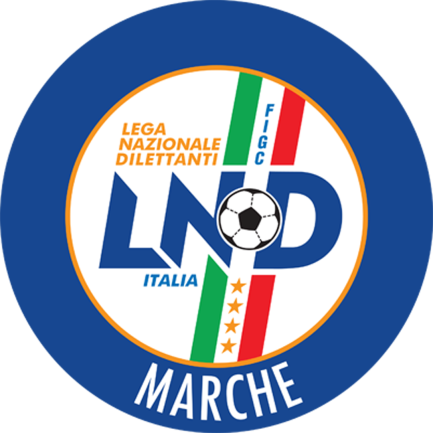 Federazione Italiana Giuoco CalcioLega Nazionale DilettantiCOMITATO REGIONALE MARCHEVia Schiavoni, snc - 60131 ANCONACENTRALINO: 071 285601 - FAX: 071 28560403sito internet: marche.lnd.ite-mail: c5marche@lnd.itpec: marche@pec.figcmarche.itStagione Sportiva 2018/2019Comunicato Ufficiale N° 60 del 05/01/2019Stagione Sportiva 2018/2019Comunicato Ufficiale N° 60 del 05/01/2019Il Responsabile Regionale Calcio a Cinque(Marco Capretti)Il Presidente(Paolo Cellini)